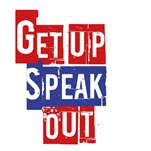 TERMS OF REFERENCE FOR (INTERN)BACKGROUND:Get up speak out (GUSO) is a five year program (2016-2020). GUSO is implemented in 7 countries in Africa and Asia together with around 44 local partner organizations. The Pakistan GUSO Country partnership comprises of Rutgers, Family Planning Association of Pakistan, dance4life, Idara-e-Taleem o Agahi (ITA), Participatory Integrated Development Society (PIDS), AWAZ CDS, Visionary Foundation (VF) and Blessings Welfare Association (BWA).OBJECTIVE:The program aims to tackle the problems that young people face because of the lack of information on Sexual and Reproductive Health and Rights (SRHR) like child abuse, early forced marriages, unsafe pregnancies, HIV and STI’s. Because of the lack of information, the young people do not claim their sexual and reproductive rights and their right to participation because of restrictions at community, societal, institutional and political levels. These restrictions hinder their access to comprehensive SRHR education and services that match their needs, and hamper their ability to make their own informed decisions concerning SRHR. OVERVIEW:The GUSO partnership will strengthen the process of developing civil action networks on SRHR issues by means of its memberships in the Pakistan Parwan Alliance (PPA). The Pakistan Parwan Alliance (PPA) is the largest alliance of organization working on Sexual and Reproductive Health and Rights (SRHR) in Pakistan. The program will also ensure that young people have meaningful participation in the governance, advocacy, planning, development, implementation, monitoring and evaluation of GUSO.RESPONSIBILITIES AND EXPECTATIONS:To encourage the active and meaningful youth participation in the programme.Assist in planning and organizing programme activities.Assist in the development of IEC and behavior change content.To keep updated on relevant information in the field of youth sexual and reproductive health and rights.To coordinate and facilitate the content and logistics for programme related events and meeting.To participate in internal meetings, workshops and working groups as agreed with the NPC.To undertake any other reasonable duties as may be requested from time to time. DURATION:Internship for a period of two months.REQUIRED QUALIFICATION AND EXPERIENCE:Ongoing bachelors in the relevant field or completed bachelors from a reputable university.Developing documentation materials and reports.Actively engaged with social media.Experience in the following areas is an asset:Previous voluntary experience in the development sector is preferable.LEARNING EXPECTATION:At the end of the internship, the intern is expected to have improved his/her knowledge on SRHR. He/She will have improved skills on engaging youth through various social media platforms and will be familiar with the country actors working on Youth and SRHR.FINANCIAL SUPPORT:Monthly stipend will be paid.TIMING AND PLACE OF WORK:9-5 am, 5 days a week at Participatory Integrated Development Society 414-D Samungli Housing Scheme Quetta